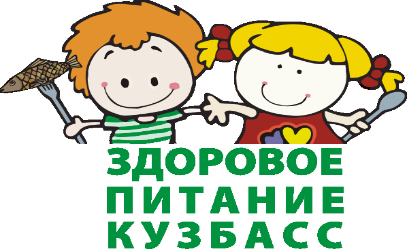 График посещения столовойВремяКлассы9.30-9.451e, 3аг классы10.25-10.404аг, 5 e  классы11.20-11.308 e, 9 e  классы12.10-12.206 e  классы13.00-13.153бв, 7 e классы13.55-14.102 e, 4бв классы